ББК 75Р13                                                                     Рабочая программа учебной дисциплины    разработана на основе Федерального государственного образовательного стандарта по специальности среднего профессионального образования		51.02.02 Социально-культурная деятельностьРазработчик:                                                      Должность Вавилина Мария Николаевна            преподаватель  ГПОУ РК «Коми республиканскийколледж культуры им. В.Т.Чисталева»Согласовано с педагогическим советом ГПОУ РК «Колледж культуры»Протокол № 1 от «08» сентября 2017 г.УтвержденоПриказом директораГПОУ РК «Колледж культуры»от 06.09.2017 № 78а/одББК 75Р13  Вавилина, М.Н., составление, 2017                                              ГПОУ РК «Колледж культуры»СОДЕРЖАНИЕПАСПОРТ ПРОГРАММЫ УЧЕБНОЙ ДИСЦИПЛИНЫ                                                             РЕЗУЛЬТАТЫ ОСВОЕНИЯ учебной дисциплины                                                                                                          СТРУКТУРА и содержаниеУЧЕБНОЙ ДИСЦИПЛИНЫ                                                              условия реализации  учебной дисциплины       Контроль и оценка результатовОсвоения учебной дисциплины                                    В настоящей Рабочей программе используются следующие сокращения:СПО – среднее профессиональное образование;ФГОС СПО – федеральный государственный образовательный стандарт среднего профессионального образования;ОУ – образовательное учреждение;ППССЗ – программа подготовки специалиста среднего звена;ОК – общая компетенция; ПК – профессиональная компетенция; ОД – общеобразовательные дисциплины;ПМ – профессиональный модуль;МДК – междисциплинарный курс.1. паспорт рабочей ПРОГРАММЫ УЧЕБНОЙ ДИСЦИПЛИНЫ«Физическая культура»Рабочая программа учебной дисциплины «Физическая культура» направлена на реализацию федерального государственного образовательного стандарта среднего (полного) общего образования (профильное обучение) в пределах профессиональной образовательной программы среднего профессионального образования, формируемой на основе федерального государственного образовательного стандарта среднего профессионального образования по специальности СПО 54.02.02 Декоративно-прикладное искусство и народные промыслы.Программа разработана на основе требований ФГОС среднего общего образования, предъявляемых к структуре, содержанию и результатам освоения учебной дисциплины «Физическая культура», и в соответствии с Приказом от 05.03.2004 №1089 «Об утверждении федерального компонента государственных образовательных стандартов начального общего, основного общего и среднего (полного) общего образования (с изменениями и дополнениями), а также с Рекомендациями по организации получения среднего общего образования в пределах освоения образовательных программ среднего профессионального образования на базе основного общего образования с учетом требований федеральных государственных образовательных стандартов и получаемой профессии или специальности среднего профессионального образования (письмоДепартамента государственной политики в сфере подготовки рабочих кадров и ДПО Минобрнауки России от 17 марта 2015 г. № 06-259).Рабочая программа учебной дисциплины может быть использована в дополнительном профессиональном образовании и профессиональной подготовке работников сферы культуры при наличии среднего общего образования.1.2. Место учебной дисциплины в структуре основной профессиональной образовательной программыДанная учебная дисциплина является составным элементом федерального государственного образовательного стандарта среднего общего образования (общеобразовательный учебный цикл) – ОД.01.06 обязательной части циклов ППССЗ 1.3. Цели и задачи учебной дисциплины – требования к результатам освоения учебной дисциплины:Изучение физической культуры на базовом уровне среднего (полного) общего образования направлено на достижение следующих целей:- развитие физических качеств и способностей, совершенствование функциональных возможностей организма, укрепление индивидуального здоровья;- воспитание бережного отношения к собственному здоровью, потребности в занятиях физкультурно-оздоровительной и спортивно-оздоровительной деятельностью;- овладение технологиями современных оздоровительных систем физического воспитания, обогащение индивидуального опыта занятий специально-прикладными физическими упражнениями и базовыми видами спорта;- освоение системы знаний о занятиях физической культурой, их роли и значении в формировании здорового образа жизни и социальных ориентаций;- приобретение компетентности в физкультурно-оздоровительной и спортивной деятельности, овладение навыками творческого сотрудничества в коллективных формах занятий физическими упражнениями.1.4. Количество часов на освоение программы учебной дисциплины по  специальности «Декоративно-прикладное искусство и народные промыслы»Из них Федеральный компонент среднего общего образования2.РЕЗУЛЬТАТЫ ОСВОЕНИЯ ПРОФЕССИОНАЛЬНОГО МОДУЛЯ В результате изучения ОД.01.06 «Физическая культура» на базовом уровне в обучающийся должен:уметь:- составлять и выполнять комплексы упражнений утренней и корригирующей гимнастики с учетом индивидуальных особенностей организма; -выполнять акробатические, гимнастические, легкоатлетические упражнения (комбинации), технические действия спортивных игр;-выполнять комплексы упражнений на развитие основных физических качеств, адаптивной (лечебной) физической культуры с учетом состояния здоровья и физической подготовленности;-осуществлять наблюдения за своим физическим развитием и физической подготовленностью, контроль техники выполнения двигательных действий и режимов физической нагрузки;-соблюдать безопасность при выполнении физических упражнений и проведении туристических походов;-осуществлять судейство школьных соревнований по одному из программных видов спорта;использовать приобретенные знания и умения в практичекой деятельности и повседневной жизни для проведения самостоятельных занятий по формированию индивидуального телосложения и коррекции осанки, развитию физических качеств. Совершенствованию техники движений;-включать занятия физической культуры и спортом в активный отдых и досуг:знать:-о роли физической культуры и спорта в формировании здорового образа жизни, организации активного отдыха и профилактики вредных привычек;-основы формирования двигательных действий и развития физических качеств;-способы закаливания организма и основные приемы самомассажа.3. СТРУКТУРА И СОДЕРЖАНИЕ УЧЕБНОЙ ДИСЦИПЛИНЫ3.1. Объем учебной дисциплины и виды учебной работы3.2. Тематический план и содержание учебной дисциплинаФизическая культураФедеральный компонент среднего(полного) общего образованияБазовые учебные дисциплины.Для характеристики уровня освоения учебного материала используются следующие обозначения:1. – ознакомительный (узнавание ранее изученных объектов, свойств); 2. – репродуктивный (выполнение деятельности по образцу, инструкции или под руководством)3. – продуктивный (планирование и самостоятельное выполнение деятельности, решение проблемных задач)4. УСЛОВИЯ РЕАЛИЗАЦИИ УЧЕБНОЙ ДИСЦИПЛИНЫ4.1. Требования к минимальному материально-техническому обеспечениюРеализация учебной дисциплины требует наличия спортивного зала, с оборудованием и инвентарем для проведения занятий по физическойкультуре. Оборудование учебного кабинета:посадочные места по количеству обучающихся;рабочее место преподавателя, оборудованное персональным компьютером с лицензионным или свободным программным обеспечением, соответствующим разделам программы и подключенным к сети Internet и средствами вывода звуковой информации;Оборудование спортивного зала, инвентарь: Мячи футбольные (2 мяча), волейбольные (10 мячей), баскетбольные мячи (12 мячей), мячи для мини-футбола (2 штуки), защита на окнах, волейбольная сетка, стойки для волейбольной сетки, баскетбольные щиты с кольцами (2), гимнастические маты (10 штук), подставка под штангу, штанга (с дисками 80 кг), козел, комплект для шведской стенки для подкачки пресса, шведская стенка (8 штук), скакалки гимнастические (20 штук), ракетки для бадминтона с воланами (10), теннисные столы (2), теннисные ракетки и мячи (10), канат для перетягивания, комплект лыж с палками и ботинками (8 пар).4.2. Информационное обеспечение обученияПеречень рекомендуемых учебных изданий, Интернет-ресурсов, дополнительной литературыОсновные источники:Дополнительные источники:5. Контроль и оценка результатов освоения УЧЕБНОЙ ДисциплиныКонтрольи оценка результатов освоения учебной дисциплины осуществляется преподавателем в процессе проведения практических занятий и лабораторных работ, тестирования, а также выполнения обучающимися индивидуальных заданий, проектов, исследований.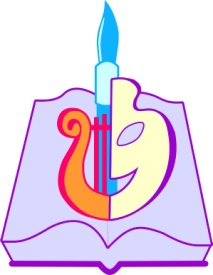 ГОСУДАРСТВЕННОЕ ПРОФЕССИОНАЛЬНОЕ ОБРАЗОВАТЕЛЬНОЕ УЧРЕЖДЕНИЕ РЕСПУБЛИКИ КОМИ«КОМИ РЕСПУБЛИКАНСКИЙ КОЛЛЕДЖ КУЛЬТУРЫ ИМ. В. Т.ЧИСТАЛЕВА»РАБОЧАЯ ПРОГРАММАУЧЕБНОЙ ДИСЦИПЛИНЫОД.01.06 ФИЗИЧЕСКАЯ КУЛЬТУРАдля студентов, обучающихся по специальности54.02.02Декоративно-прикладное искусство и народные промыслыСыктывкар2017максимальной учебной нагрузки обучающегося284часов, в том числечасов, в том числеобязательной аудиторной учебной нагрузки обучающегосяобязательной аудиторной учебной нагрузки обучающегося142часов,самостоятельной работы обучающегосясамостоятельной работы обучающегося142часов.Вид учебной работыОбъем часовМаксимальная учебная нагрузка (всего)284Обязательная аудиторная учебная нагрузка (всего) 142в том числе:     Теоретические занятия14     практические занятия128Самостоятельная работа обучающегося (всего)142     Промежуточная аттестация –зачет (1,2,3 семестр),дифференцированный зачет(4 семестр)8Итого:                                                                                                       284Итого:                                                                                                       284Наименование разделов и тем;Содержание учебного материала;практические занятия; самостоятельная работа обучающихсяУровень усвоенияМаксимумСамостоятельная работаОбязательные учебныезанятияВсегочасов1 семестр1 семестр1 семестр1 семестр1 семестрРаздел 1. Физическая культура и основы здорового образа жизниРаздел 1. Физическая культура и основы здорового образа жизниРаздел 1. Физическая культура и основы здорового образа жизниРаздел 1. Физическая культура и основы здорового образа жизниРаздел 1. Физическая культура и основы здорового образа жизниЛекция. Тема 1.1.  Взаимосвязь учебного предмета с особенностями профессий и профессиональной деятельности, в основе которых лежат знания по данному учебному предмету. Взаимосвязь общей культуры обучающихся и их образа жизни. Современное состояние здоровья молодежи. Личное отношение к здоровью как условие формирования здорового образа жизни. Двигательная активность.Влияние экологических факторов на здоровье человека. Техника безопасности на уроках физкультуры. Гигиена занятий, одежда, обувь и инвентарь на уроках легкой атлетики  и баскетбола.Самостоятельная работа:Подготовка реферата на тему «Основы здорового образа жизни. Способы закаливания организма. Профилактика вредных привычек».13532Лекция: Тема 1.2. Современные оздоровительные системы физического воспитания, их роль в формировании здорового образа жизни, сохранении творческой активности и долголетия, предупреждении профессиональных заболеваний и вредных привычек, поддержании репродуктивной функции. Рациональное питание и профессия. Режим в трудовой и учебной деятельности. Активный отдых. Вводная и производственная гимнастика. Профилактика профессиональных заболеваний средствами и методами физического воспитания.1,222Лекция:  Тема 1.3. Основы законодательства Российской Федерации в области физической культуры, спорта, туризма, охраны здоровья.322Раздел 2. Легкая атлетика. Кроссовая подготовкаРаздел 2. Легкая атлетика. Кроссовая подготовкаРаздел 2. Легкая атлетика. Кроссовая подготовкаРаздел 2. Легкая атлетика. Кроссовая подготовкаРаздел 2. Легкая атлетика. Кроссовая подготовкаПрактическое занятие: Тема 2.1. Легкая атлетика. Развитие общей выносливости. Специальные беговые упражнения легкоатлета. Бег по прямой с различной скоростью. Старты и ускорения. Финиширование. Свободный бег.1,222Практическое занятие: Тема 2.2 Легкая атлетика.  – зачет. Эстафетный бег 4 x100 м, 4x400м.1,222Практическое занятие: Тема 2.3. Легкая атлетика. Техника и тактика бега на средние и длинные дистанции. Сдача норматива по кроссу: 2000 м (девушки), 3000 м (юноши).Самостоятельная работа:  составление кроссворда по теме «Легкая атлетика»1,23422Раздел 3. Спортивно-оздоровительная деятельность Раздел 3. Спортивно-оздоровительная деятельность Раздел 3. Спортивно-оздоровительная деятельность Раздел 3. Спортивно-оздоровительная деятельность Раздел 3. Спортивно-оздоровительная деятельность Практическое занятие: Тема 3. 1. Специальные плавательные упражнения для изучения кроля на груди, спине, брасса. Упражнения по совершенствованию техники движений рук, ног, туловища, плавание в полной координации.Плавание на боку, на спине. Специальные подготовительные, общеразвивающие и подводящие упражнения на суше. Правила плавания в открытом водоеме.Техника безопасности при занятиях плаванием в открытых водоемах и в бассейне.Самостоятельная работа: посещение бассейна. Проплыв отрезков 25—100 м по 2—6 раз. Плавание на боку, на спине.По медицинским показаниям: посещение бассейна. Плавание в умеренном и попеременном темпе. Плавание на боку, на спине.1,231082Практическое занятие: Тема 3.2. Упражнения по совершенствованию техники движения рук, ног, туловища. Доврачебная помощь пострадавшему. Плавание в одежде. Освобождение от одежды.Самостоятельная работа: посещение бассейна. Плавание в умеренном и попеременном темпе до 600 метров. 1,2642Практическое занятие: Тема 3.3.Специальные и подводящие плавательные упражнения на суше. Повороты, ныряние ногами и головой. Элементы и игра в водное поло (юноши), элементы фигурного плавания (девушки). 1,222Практическое занятие: Тема 3.4 Оздоровительные мероприятия по восстановлению организма и повышению работоспособности: гимнастика при занятиях умственной и физической деятельностью; сеансы аутотренинга, релаксации и самомассажа, банные процедуры.Самостоятельная работа: Посещение  секций по волейболу, баскетболу и основам самообороны.По медицинским показаниям: подготовка реферата и разработка презентации: «Комплекс упражнений и самомассажа при работе за компьютером»2,3862Практическое занятие: Тема 3.5 Аэробика: композиции из дыхательных, силовых и скоростно-силовых упражнений, комплексы упражнений на растяжение и напряжение мышц.Самостоятельная работа: Посещение  секций по волейболу, баскетболу и основам самообороны.По медицинским показаниям: подготовка сообщения «Травмы опорно-двигательного аппарата в спортивной аэробике» и разработка комплекса упражнений разминки при занятиях аэробикой1,2752Практическое занятие: Тема 3.6 Атлетическая гимнастика: комплексы упражнений с дополнительным отягощением локального и избирательного воздействия на основные мышечные группы; совершенствование техники упражнений в индивидуально подобранных акробатических и гимнастических комбинациях (на спортивных снарядах)1,222Практическое занятие: Тема 3.7. Индивидуально-ориентированные здоровьесберегающие технологии: гимнастика при умственной и физической деятельности. Упражнения утренней и корригирующей гимнастики с учетом индивидуальных особенностей организмаСамостоятельная работа: Составление комплекса упражнений утренней и корригирующей гимнастики с учетом индивидуальных особенностей организма1,23642Раздел 4. Спортивные игры. Баскетбол.Раздел 4. Спортивные игры. Баскетбол.Раздел 4. Спортивные игры. Баскетбол.Раздел 4. Спортивные игры. Баскетбол.Раздел 4. Спортивные игры. Баскетбол.Практическое занятие: Тема 4.1. Баскетбол. Правила игры. Техника игры. Стойки и перемещения. Техники ведения, приема и передачи мяча, Прием-передача мяча различными способами. Ведение мяча, остановка в 2 шага-бросок в кольцо. 1,222Практическое занятие:Тема 4.2. Баскетбол. Передачи мяча от груди двумя руками; передачи мяча в парах в движении. Совершенствование техники ведения мяча, остановка в 2 шага-бросок в кольцо.222Зачет. Подведение итогов семестра.322Всего за семестр:6432322 семестр2 семестр2 семестр2 семестр2 семестрПрактическое занятие: Тема 4.3. Баскетбол. Совершенствование изученной техники. Прием-передача мяча во встречной эстафете. Техника штрафного броска. Выбивание (вырывание) мяча. Учебная игра по упрощённым правилам.322Практическое занятие: Тема 4.4. Баскетбол. Совершенствование ранее изученных техник. Бросок мяча из-под щита и с угла площадкии с угла площадки. Техника штрафного броска. Учебная игра по упрощенным правилам.Самостоятельная работа: Подготовка реферата и разработка презентации «Баскетбол – Олимпийский вид спорта».3642Практическое занятие: Тема 4.5. Баскетбол. Броски мяча в корзину (с места, в движении, прыжком). Ведение мяча, проход в парах с защитником. Совершенствование техники штрафного броска. Учебная игра по правилам.322Практическое занятие: Тема 4.6. Баскетбол. Совершенствование ранее изученных техник. Броски мяча с различных дистанций. Подбор мяча от щита. Учебная игра.322Практическое занятие:Тема 4.7. Баскетбол. Ведение и передача мяча в парах. Работа в парах, тройках. Подбор мяча от щита. Блокирование. Учебная игра322Раздел 5. Лыжная подготовкаРаздел 5. Лыжная подготовкаРаздел 5. Лыжная подготовкаРаздел 5. Лыжная подготовкаРаздел 5. Лыжная подготовкаЛекция:  Тема 5.1. Техника безопасности при занятиях лыжным спортом. Личная гигиена, требования к  одежде, обуви. Первая помощь при травмах и обморожениях. Особенности соревновательной деятельности в массовых видах спорта; индивидуальная подготовка.Самостоятельная работа: Посещение  секций по волейболу, баскетболу.По медицинским показаниям: подготовка сообщения и кроссворда на тему «Олимпийские игры в Сочи: история побед Российской сборной»13862Практическое занятие: Тема 5.2. Лыжная подготовка. Овладение техникой одновременного бесшажного хода, спуска в «основной стойке». Передвижение по пересеченной местности.322Практическое занятие: Тема 5.3.  Лыжная подготовка.Основные элементы тактики лыжных гонок: распределение сил, лидирование, обгон, финиширование и др. Правила соревнований. Самостоятельная работа: Самостоятельное посещение лыжной базы «Динамо» с целью отработки техники передвижения на лыжах Прохождение дистанции до 3 км (девушки) и 5 км (юноши). По медицинским показаниям: подготовка сообщения на тему «Способы регулирования массы тела человека». Составление комплекса упражнений способствующих снижению массы тела.13862Практическое занятие: Тема 5.4. Лыжная подготовка. Обучение технике подъема («елочкой», «полуелочкой») и спуска. Применение изученных способов передвижения на дистанции.Самостоятельная работа: составление кроссворда на тему «Лыжный спорт».34642Практическое занятие: Тема 5.5. Лыжная подготовка. Овладение техникой поворота «переступанием», «плугом». Техника попеременного двухшажного хода.  Преодоление дистанции 1 км ранее изученными техническими приемами.Самостоятельная работа: Подготовка реферата на тему «Государственная программа по лыжной подготовке для школьников 1-11- х классов»33222Практическое занятие: Тема 5.6. Лыжная подготовка.Прохождение дистанции 3км (девушки) и 5 км (юноши) – зачет.322Раздел 6. Спортивные игры. Футбол.Раздел 6. Спортивные игры. Футбол.Раздел 6. Спортивные игры. Футбол.Раздел 6. Спортивные игры. Футбол.Раздел 6. Спортивные игры. Футбол.Практическое занятие: Тема 6.1. Футбол. Техника безопасности при игре.Правила игры, технические приемы и командно-тактические действия в футболе. Исходное положение(стойки), перемещения.Самостоятельная работа: Подготовка доклада на тему «Правила и безопасность игры в футбол»1,23422Практическое занятие: Тема 6.2. Футбол. Совершенствование технических приемов, стоек. Ведение мяча и остановки, передача мяча. Учебная игра по упрощенным правилам.322Практическое занятие: Тема 6.3.Футбол. Отработка удара внешней стороной стопы, внутренней стороной стопы; удар с носка. Отработка удара по встречному мяча головой без прыжка. Учебная игра.Самостоятельная работа: посещение секции по волейболу и баскетболуПо медицинским показаниям:  составление комплекса упражнений разминки при занятиях футболом. 33862Практическое занятие: Тема 6.4. Футбол. Техника удара по воротам. Отработка удара по воротам с заданных "точек". Отработка удара по воротам с передачей мяча, штрафных ударов. Учебная игра.322Раздел 7. Спортивные игры. Мини-футбол.Раздел 7. Спортивные игры. Мини-футбол.Раздел 7. Спортивные игры. Мини-футбол.Раздел 7. Спортивные игры. Мини-футбол.Раздел 7. Спортивные игры. Мини-футбол.Практическое занятие: Тема 7.1. Мини-футбол. Правила игры. Технические приемы и командно-тактические действия в мини-футболе. Выполнение упражнений с передачей мяча.Самостоятельная работа: Подготовка доклада на тему «Правила и безопасность игры в мини-футбол».По медицинским показаниям: подготовка сообщения на тему «История возникновения игры мини-футбол»3422Практическое занятие: Тема 7.2. Мини-футбол. Совершенствование технических приемов. Выполнение ударов по мячу ногой различными способами. Удары мяча по воротам. Учебная игра.Самостоятельная работа: посещение секции по волейболу и баскетболуПо медицинским показаниям: составить комплекс упражнений для снятия зрительного утомления.33642Практическое занятие: Тема 7.3. Мини-футбол. Совершенствование ранее изученных техник. Выполнение упражнений с отбором мяча, обманных движений (обводка).Учебная игра.Самостоятельная работа: составление комплекса упражнений с гантелями для юношей и девушек.33642Практическое занятие: Тема 7.4. Мини-футбол. Контрольная командная игра с применением ранее изученных технических приемов и командно-тактических действий.322Зачет. Подведение итогов семестра.322Всего за семестр:8040403 семестр3 семестр3 семестр3 семестр3 семестрРаздел 8. Легкая атлетика. Прыжки, метания.Раздел 8. Легкая атлетика. Прыжки, метания.Раздел 8. Легкая атлетика. Прыжки, метания.Раздел 8. Легкая атлетика. Прыжки, метания.Раздел 8. Легкая атлетика. Прыжки, метания.Практическое занятие: Тема 8.1. Техника безопасности при прыжках. Первая помощь при травмах. Техника прыжка в длину с разбега: техника разбега, отталкивания, полет и приземления.Самостоятельная работа: подготовка реферата: «Подвиды легкой атлетики»1422Практическое занятие: Тема 8.2. Совершенствование прыжков в длину с разбега различными способами («согнув ноги», «прогнувшись») 322Практическое занятие: Тема 8.3 Прыжки в высоту с разбега способом «перешагивание»: техника разбега, отталкивание, переход через планку и приземление. Самостоятельная работа: составление комплекса упражнений  и специально беговых упражнений при занятиях легкой атлетикой 13642Практическое занятие: Тема 8.4  Метание гранаты. Техника безопасности при метании. Основы техники метания: держание гранаты, разбег, заключительная часть разбега, финальные усилия.2,322Практическое занятие: Тема 8.5.Метание гранаты. Совершенствование техник. Сдача норматива по метанию гранаты.322Практическое занятие:  Тема 8.6. Сдача нормативов по прыжкам в длину и высоту с разбега.Самостоятельная работа: подготовка реферата на тему: «Олимпийские игры во время Великой Отечественной Войны»33422Раздел 9. Спортивные игры. Волейбол.Раздел 9. Спортивные игры. Волейбол.Раздел 9. Спортивные игры. Волейбол.Раздел 9. Спортивные игры. Волейбол.Раздел 9. Спортивные игры. Волейбол.Практическое занятие: Тема 9.1. Волейбол. Техника безопасности игры. Технические приемы и командно-тактические действия в волейболе. Правила игры, размещение игроков на площадке, стойки и перемещения, прием и передача мяча двумя руками сверху и снизу. Самостоятельная работа: подготовка доклада  и презентации по теме «Судейство спортивной игры»1,2,33642Практическое занятие: Тема 9.2. Волейбол. Совершенствование техники приема и передачи мяча. Техники приема и передачи мяча (над головой, снизу, у стенки, в парах). Техника прямой нижней подачи. Учебная игра. Самостоятельная работа: Посещение  секций по волейболу, баскетболу.По медицинским показаниям:  составление комплекса упражнений   тренировочного процесса в тренажерном зале.1,2,33442Практическое занятие: Тема 9.3. Волейбол. Совершенствование техник приема и передачи мяча. Передача мяча сверху(над головой )- зачет. Игра в 3 паса. Учебная игра.322Практическое занятие: Тема 9.4. Волейбол. Прием мяча снизу(над собой)-зачет.Совершенствование ранее изученных техник. Подача – зачет. Ознакомление с техникой нападающего удара. Учебная игра122Практическое занятие: Тема 9.5. Волейбол. Совершенствование нападающего удара. Игра на задней линии. Техника игры в нападении и защите. Учебная игра.Самостоятельная работа: Посещение  секций по волейболу, баскетболу.По медицинским показаниям: подготовка сообщения и разработка презентации на тему : «История возникновения игры волейбол»23442Практическое занятие: Тема 9.6. Волейбол.Совершенствование командных действий в защите. Подача по зонам. Учебная игра.Самостоятельная работа: составление кроссворда на тему: «Волейбол- Олимпийский вид спорта»33642Практическое занятие: Тема 9.7. Волейбол. Командные действия в нападении. Совершенствование нападающего удара с блокированием и игрой после него. Учебная игра322Практическое занятие: Тема 9.8. Волейбол. Техника приема низко летящего мяча. Совершенствование технических приемов и командно-тактических действий в учебной игре.Самостоятельная работа: посещение секции по волейболу - судейство товарищеского матча.По медицинским показаниям: подготовка реферата и разработка презентации  на тему «Волейбол сегодня и в будущем»331082Практическое занятие: Тема 9.9. Волейбол. Зачетная командная игра с применением ранее изученных и отработанных техник.322Зачет. Подведение итогов семестра.222Всего за семестр:6432324 семестр4 семестр4 семестр4 семестр4 семестрРаздел 10. Подготовка и сдача норм ГТО. Раздел 10. Подготовка и сдача норм ГТО. Раздел 10. Подготовка и сдача норм ГТО. Раздел 10. Подготовка и сдача норм ГТО. Раздел 10. Подготовка и сдача норм ГТО. Лекция: Тема 10.1. Подготовка к соревновательной деятельности и выполнению видов испытаний (тестов) и нормативов, предусмотренных Всероссийским физкультурно-спортивным комплексом "Готов к труду и обороне" (ГТО)Самостоятельная работа: поиск и изучение основных нормативов выполнения ГТО.По медицинским показаниям:  подготовка сообщения на тему «Современное физкультурно-массовое движение»23422Практическое занятие: Тема 10.2. Подготовка к соревновательной деятельности и выполнению видов испытаний (тестов) и нормативов, предусмотренных Всероссийским физкультурно-спортивным комплексом "Готов к труду и обороне" (ГТО).322Раздел 11: Настольный теннисРаздел 11: Настольный теннисРаздел 11: Настольный теннисРаздел 11: Настольный теннисРаздел 11: Настольный теннисПрактическое занятие: Тема 11.1.Настольный теннис. Правила игры.Способы держания ракетки. Упражнения с мячом и ракеткой: жонглирование мячом, одним, двумя, работа парами. Подача и прием мяча. Пробная учебная игра.Самостоятельная работа: подготовка реферата и разработка презентации  на тему: «История возникновения и развития настольного тенниса».1,23462Практическое занятие: Тема 11.2. Настольный теннис.Совершенствование техники приема и подачи мяча.Отработка правосторонней  и левосторонней стойки игрока. Отработка техники передвижения приставными скрестными шагами, переступанием ног. Учебная игра.322Практическое занятие: Тема 11.3. Настольный теннис.Подача: длинная, короткая, накатом, подрезкой, по линии, по диагонали, с разных углов стола (с последующим перемещением на прием мяча). Прием этих подач. Учебная игра.Самостоятельная работа: посещение секции по волейболе и баскетболу. По медицинским показаниям: подготовка реферата и разработка  презентации по теме «Настольный теннис сегодня, завтра в будущем»331082Практическое занятие: Тема11.4. Настольный теннис.Совершенствование техник игры.Техника безопасности в парной игре, правила.Упражнения «треугольник»,  «восьмерка». Игра в «треугольник», «восьмерку». Учебные игры2,322Практическое занятие: Тема 11.5.Настольный теннис. Зачетная игра по правилам и технике игры.Самостоятельная работа: составление комплекса упражнений для разминки при игре в настольный теннис33622Раздел 12: Прикладная физическая подготовкаРаздел 12: Прикладная физическая подготовкаРаздел 12: Прикладная физическая подготовкаРаздел 12: Прикладная физическая подготовкаРаздел 12: Прикладная физическая подготовкаПрактическое занятие: Тема 12.1. Национальные виды спорта российской Федерации. Национальные игры.Самостоятельная работа: подготовка сообщения на тему «Национальные виды спорта Республики Коми» (по выбору студента)1,2432Практическое занятие:  Тема 12.2. Национальные игры Республики Коми. Народные подвижные и спортивные игры. Качества, развиваемые играми.322Лекция: Тема 12.3. Самооборона без оружия. Основные требования предъявляемые к занятиям по самообороне. Ответственность за превышение самообороны.Самостоятельная работа:Поиск и анализ примеров превышения самообороной с указанием последствий (из различных источников: личной жизни, средств массовой информации, учебной литературы)13642Практическое занятие: Тема  12.4.Приемы защиты и самообороны из атлетических единоборств. Страховка.Самостоятельная работа: подготовка сообщения на тему: «Виды единоборств и их влияние на развитие физических,нравственных и волевых качеств» (по выбору студента).2422Практическое занятие: Тема 12.5. Самооборона без оружия.Основные точки поражения, способы и результаты воздействия на нихСамостоятельная работа: составление комплекса упражнений и растяжки в тренировочном процессе самообороной1,23232Практическое занятие: Тема 12.6. Самооборона без оружия.Общеразвивающие упражнений перед занятиями самообороной. Основные техники освобождения от захватов.Самостоятельная работа: зарисовка и изучение болевых точек человека.23422Практическое занятие: Тема 12.7. Самооборона без оружия. Классификация и характеристика методов воздействия на болевые точки. Освобождение от болевых приемов удержания.222Практическое занятие: Тема 12.8. Самозащита без оружия в рамках всероссийского физкультурно-спортивного комплекса «Готов к труду и обороне».Самостоятельная работа: подготовка сообщения на тему «Как занятия самообороной влияют на организм человека»23422Практическое занятие: Тема 12.9. Адаптивная (лечебная) физическая культура с учетом состояния здоровья и физической подготовленности222Лекция: Тема 12.10.Спортивное ориентирование.основные виды. Требования предъявляемые к спортсменам-оринтировщикам. Методы и способы ориентирования на местности.Самостоятельная работа:подготовка реферата на тему «Спортивное ориентирование как вид спорта».1,23642Практическое занятие: Тема 12.3. Кросс по пересеченной местности с элементами спортивного ориентирования; передвижение различными способами с грузом на плечах по возвышающейся над землей опоре322Дифференцированный зачет. Подведение итогов семестра.22Всего за семестр763838Максимальное количество часов за веськурс обучения по дисциплине284142142№Выходные данные печатного изданияГод изданияГриф 1.Решетников Н.В.,Кислицын Ю.Л. Физическаякультура: учеб.пособие для студентов СПО. -М.,20132.Лях В.И.Физическая культура.10-11 классы : учеб.дляобщеобразоват. организаций. – М.. «Просвещещение».2016№Выходные данные печатного изданияВыходные данные печатного изданияГод изданияГриф Решетников Н.В. Физическая культура.- М.,2002БишаеваА.А.,Зимин В.Н. Физическое воспитание и валеология: учебное пособие для студентов вузов. Кострома,2003Дмитриев А.А. Физическая культура в специиальном образовании. – М.,2006БезрукихМ.М.,Сонькина В.Д., Методические рекомендации: Здоровьесберегающие технологии в общеобразовательной школе. М.,2002Хрущев С.В. Физическая культура детей с заболеванием органов дыхания: учеб.пособие для вузов. – М., 2006Результаты обучения(освоенные умения, усвоенные знания)Формы и методы контроля и оценки результатов обученияуметь: составлять и выполнять комплексы упражнений утренней и корригирующей гимнастики с учетом индивидуальных особенностей организма;уметь: выполнять комплексы упражнений на развитие основных физических качеств, адаптивной (лечебной) физической культуры с учетом состояния здоровья и физической подготовленности уметь: осуществлять наблюдения за своим физическим развитием и физической подготовленностью, контроль техники выполнения двигательных действий и режимов физической нагрузкиЗащита собственного комплекса упражнений (комбинаций) в ходе разминочного этапа на практическом занятии.Выполнение комплексов общеразвивающих упражнений при разминке.Проведение самостоятельных занятий.уметь: выполнять акробатические, гимнастические, легкоатлетические упражнения (комбинации), технические действия спортивных игрДемонстрация самостоятельно подготовленных упражнений (комбинаций) на практических занятияхуметь: осуществлять судейство школьных соревнований по одному из программных видов спорта;Судейство спортивных игр (волейбол, баскетбол, футбол, мини-футбол, настольный теннис, бадминтон) по ходу изучения учебной программы в ходе практических занятий и самостоятельной работы. Зачетные занятия по правилам игры.знать/понимать: о роли физической культуры и спорта в формировании здорового образа жизни, организации активного отдыха и профилактики вредных привычек;Проведение самостоятельных занятий по формированию телосложения, коррекции осанки, развитию физических качеств, совершенствованию техники движений в ходе повседневной жизни и активного отдыха для формирования здорового образа жизни.Владение широким арсеналом двигательных действий и физических упражнений из базовых видов спорта и оздоровительной физической культуры, для активного использования их при самостоятельно организуемойспортивно-оздоровительной и физкультурно-оздоровительной деятельности;знать/понимать: основы формирования двигательных действий и развития физических качествПроведение самостоятельных занятий по формированию телосложения, коррекции осанки, развитию физических качеств, совершенствованию техники движений в ходе повседневной жизни и активного отдыха для формирования здорового образа жизни.Владение широким арсеналом двигательных действий и физических упражнений из базовых видов спорта и оздоровительной физической культуры, для активного использования их при самостоятельно организуемойспортивно-оздоровительной и физкультурно-оздоровительной деятельности;уметь: соблюдать безопасность при выполнении физических упражненийПроведение самостоятельных занятий по формированию телосложения, коррекции осанки, развитию физических качеств, совершенствованию техники движений в ходе повседневной жизни и активного отдыха для формирования здорового образа жизни.Владение широким арсеналом двигательных действий и физических упражнений из базовых видов спорта и оздоровительной физической культуры, для активного использования их при самостоятельно организуемойспортивно-оздоровительной и физкультурно-оздоровительной деятельности;знать/понимать: способы закаливания организма и основные приемы самомассажа.Демонстрация приемов массажа и самомассажа в ходе практических аудиторных и самостоятельных занятий.